Les chevaliers de la Table Ronde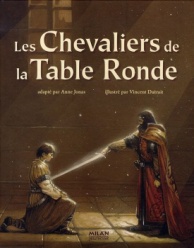 Anne Jonas et Vincent DutraitLes chevaliers de la Table RondeAnne Jonas et Vincent DutraitLes chevaliers de la Table RondeAnne Jonas et Vincent DutraitLes chevaliers de la Table RondeAnne Jonas et Vincent DutraitLes chevaliers de la Table RondeAnne Jonas et Vincent DutraitLes chevaliers de la Table RondeAnne Jonas et Vincent DutraitLes chevaliers de la Table RondeAnne Jonas et Vincent DutraitLes chevaliers de la Table RondeAnne Jonas et Vincent DutraitLes chevaliers de la Table RondeAnne Jonas et Vincent DutraitLes chevaliers de la Table RondeAnne Jonas et Vincent DutraitLes chevaliers de la Table RondeAnne Jonas et Vincent DutraitLes chevaliers de la Table RondeAnne Jonas et Vincent DutraitLes chevaliers de la Table RondeAnne Jonas et Vincent Dutrait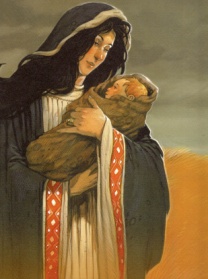 La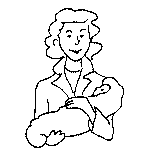 a1.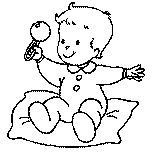 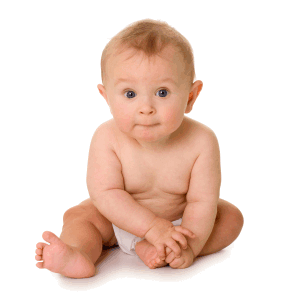 Les'appelle.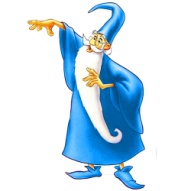 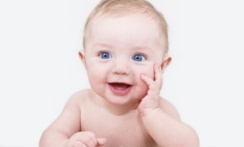 Lesait.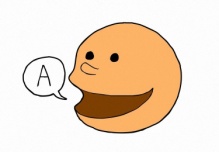 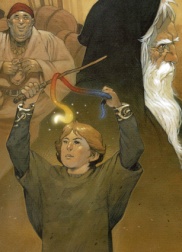 Le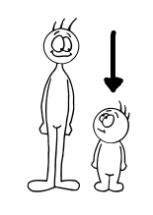 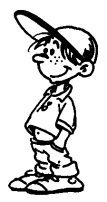 adespouvoirs.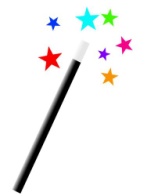 Lamamanaunbébé.Lebébés'appelleMerlin.Lebébésaitparler.Lepetitgarçonadespouvoirsmagiques.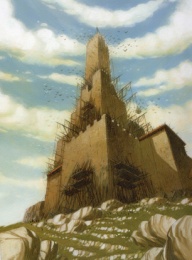 Le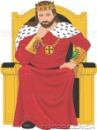 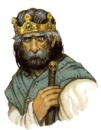 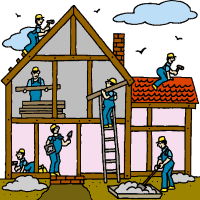 une.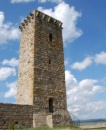 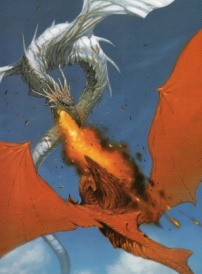 Les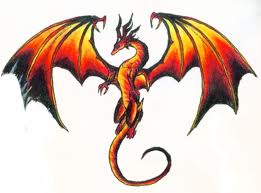 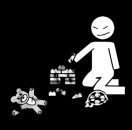 la.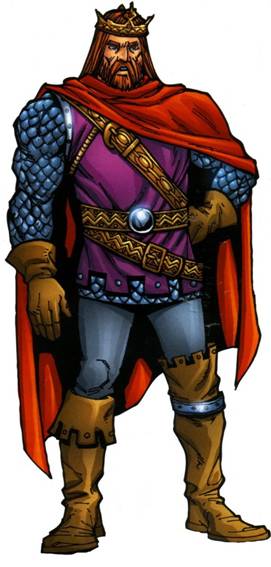 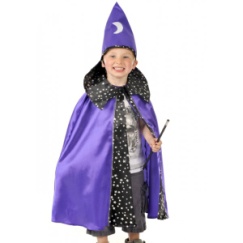 :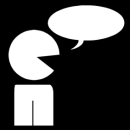 "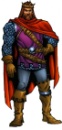 vavenir."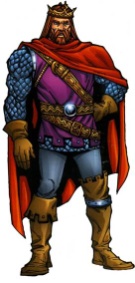 estle.LeroiVoltigerconstruitunetour.Lesdragonscassentlatour.Merlindit :"Utervavenir."Uterestleroi.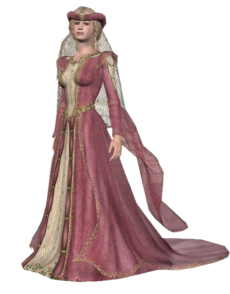 est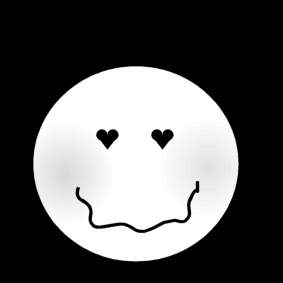 d'.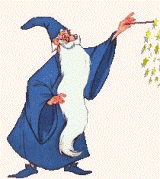 transforme.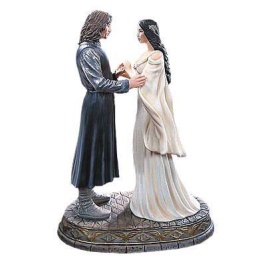 etse.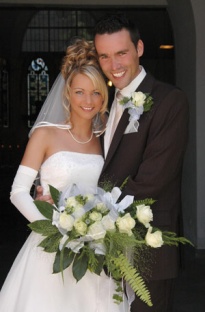 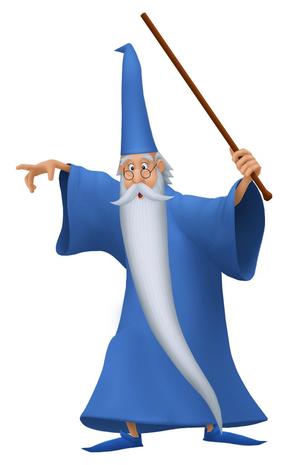  :"Tume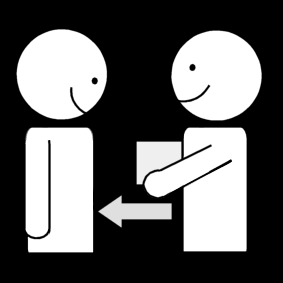 ton."Uterestamoureuxd'Ygerne.MerlintransformeUter.UteretYgernesemarient.Merlindit :"Tumedonnerastonbébé."Merlindit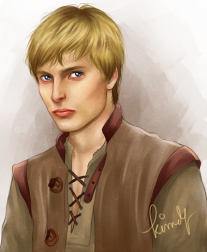 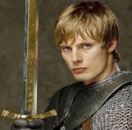 est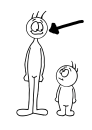 maintenantmaintenant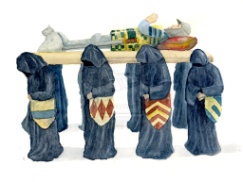 est.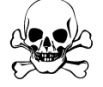 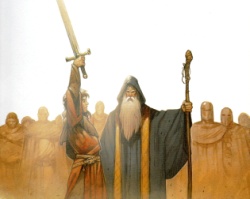 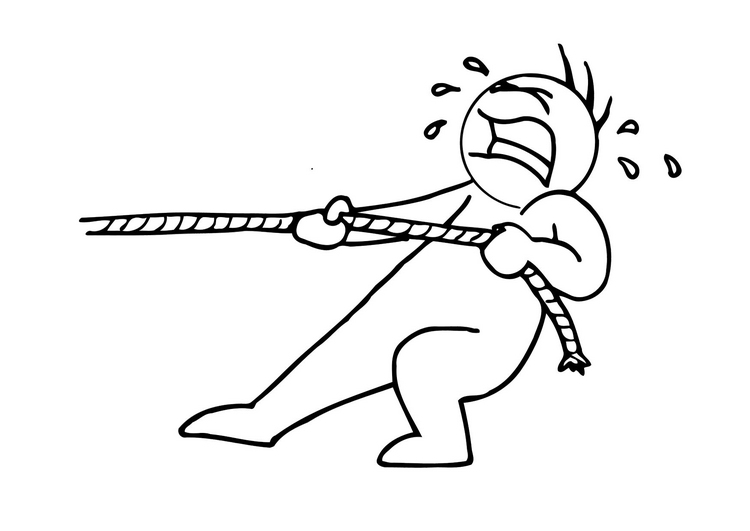 l'.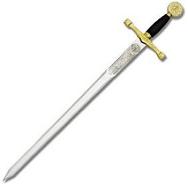 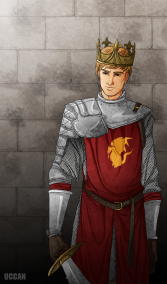 estle.ArthurestgrandmaintenantUterestmort.Arthurtirel'épée.Arthurestleroi.Arthurestleroicouronné.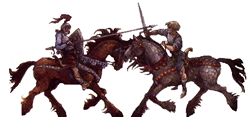 faitla.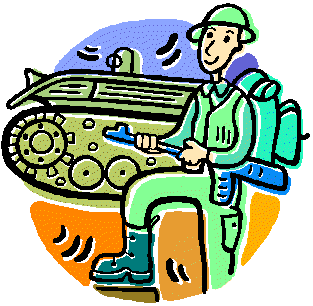 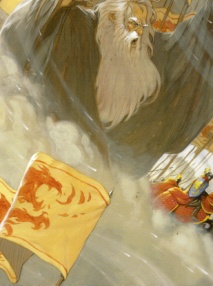 faitdela.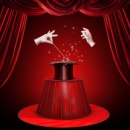 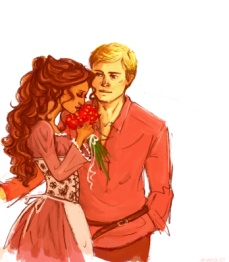 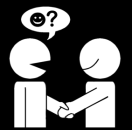 .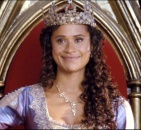 .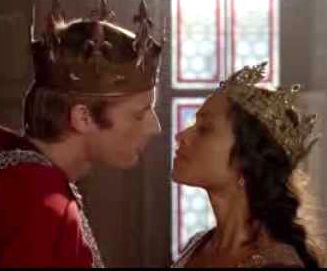 etse.Arthurfaitlaguerre.Merlinfaitdelamagie.ArthurrencontreGuenièvre.ArthuretGuenièvresemarient.ArthuretGuenièvre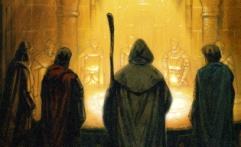 faitune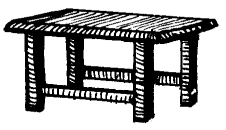 .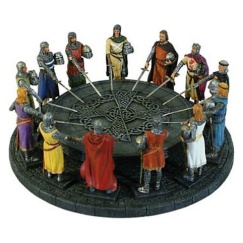 Laestpourles.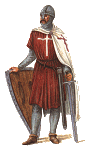 .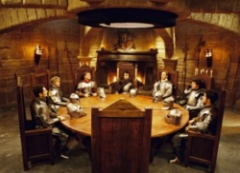 Less'.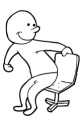 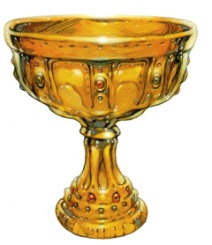 Les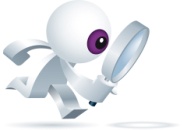 le.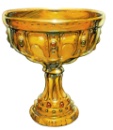 Merlinfaitunetableronde.Latableestpourleschevaliers.Leschevalierss'assoient.LeschevalierscherchentleGraal.Merlintableronde.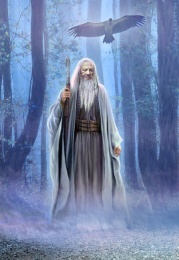 estdansla.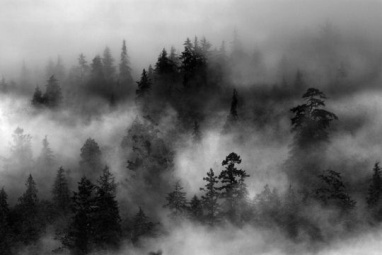 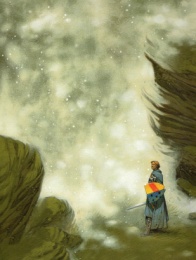 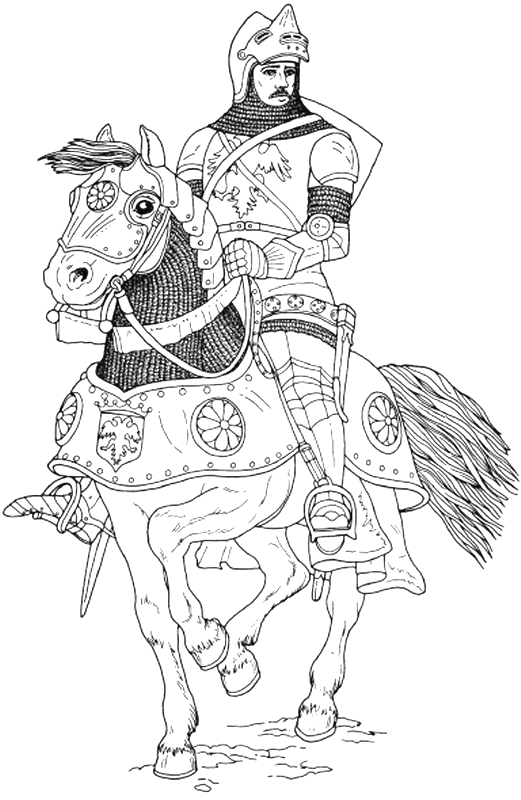 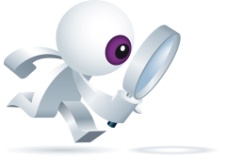 .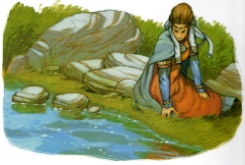 estde.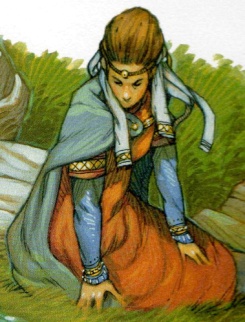 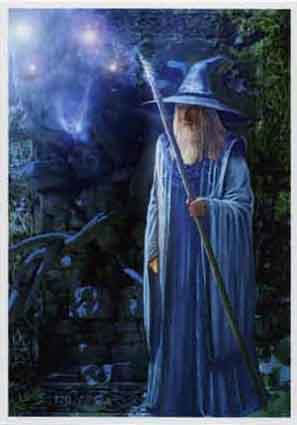 restedansla.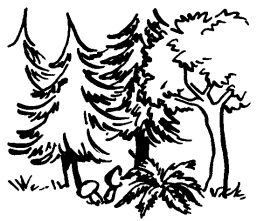 Merlinestdanslabrume.GauvainchercheMerlin.MerlinestamoureuxdeViviane.Merlinrestedanslaforêt.Merlinestgrand.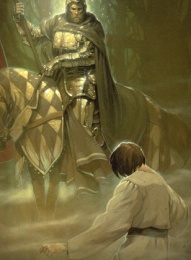 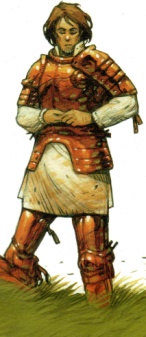 veutêtre..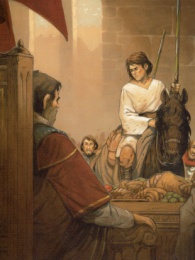 vavoir.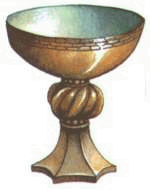 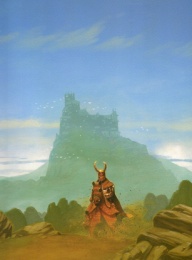 Le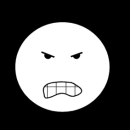 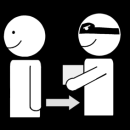 lad'.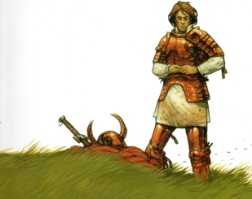 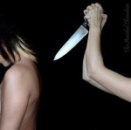 le.Percevalveutêtrechevalier.PercevalvavoirArthur.Leméchantvolelacouped'Arthur.Percevaltueleméchant.Percevalméchantvolelacouped'Arthur.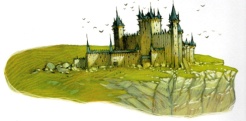 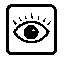 un.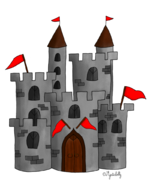 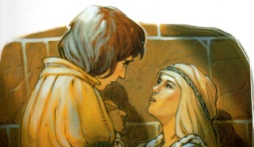 la.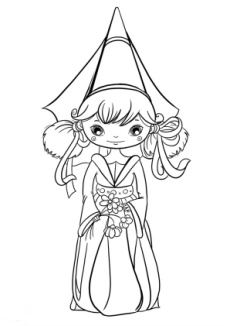 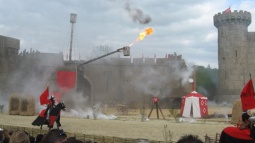 Unveutle.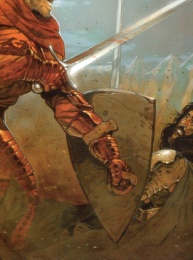 le.Percevalvoitunchâteau.Percevalrencontrelaprincesse.Unméchantveutvolerlechâteau.Percevaltueleméchant.Unchevalierveutprendrelechâteau.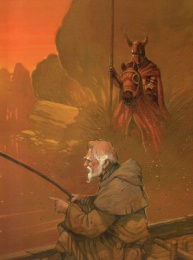 un.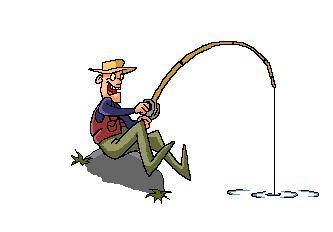 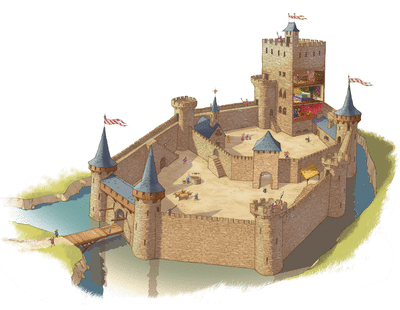 vadansledu.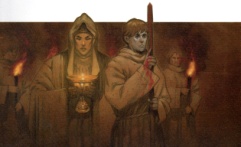 une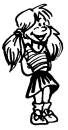 avecune.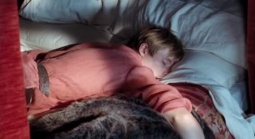 se.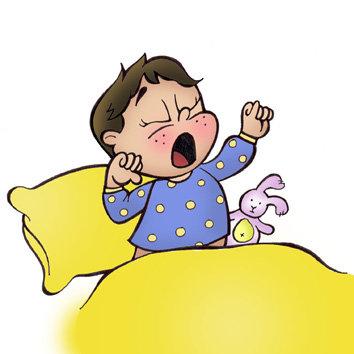 Percevalrencontreunpêcheur.Percevalvadanslechâteaudupêcheur.Percevalvoitunefilleavecunecoupe.Percevalseréveille.UnefillevoitPerceval.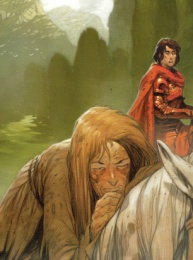 une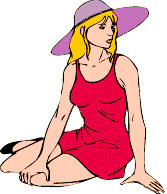 .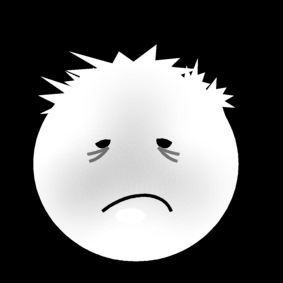 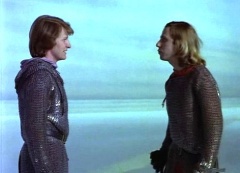 un..La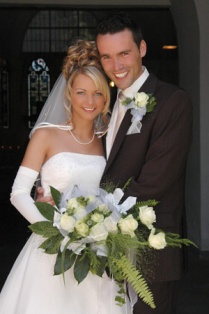 duest.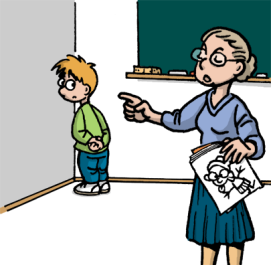 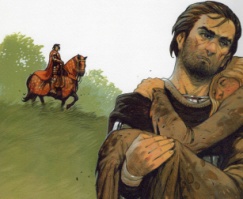 Le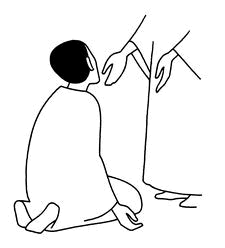 sa.Percevalrencontreunedamemalade.Percevalrencontreunchevalier.Lafemmeduchevalierestpunie.Lechevalierpardonnesafemme.Percevalpardonnelechevalier.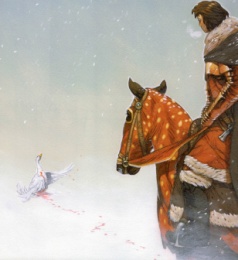 une.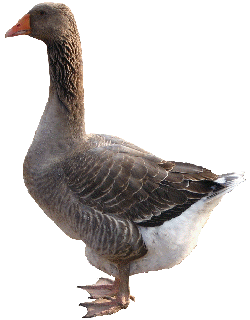 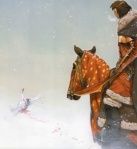 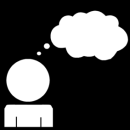 àsa.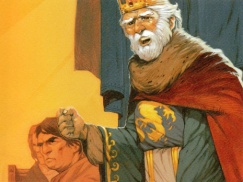 .etsont.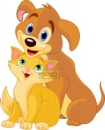 Percevalvoituneoie.Percevalpenseàsaprincesse.PercevalrencontreArthur.PercevaletArthursontamis.Percevalvoituneprincesse. :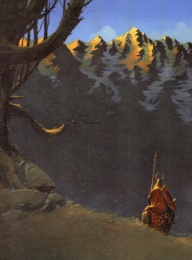 "Jevaisle."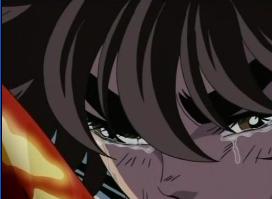 est.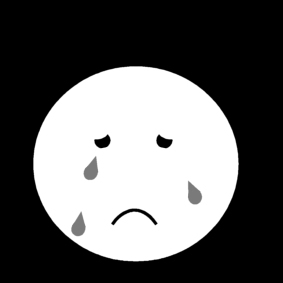 Leestchezle.Percevaldit :"JevaischercherleGraal."Percevalesttriste.LeGraalestchezleroipêcheur.Percevalestchezleroipêcheur.